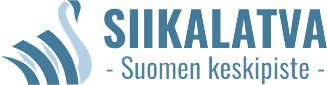 SIIKALATVAN KUNTA	KOKOUSKUTSU	8/2020KunnanvaltuustoKokousaika	TORSTAI 15.10.2020 klo 19.00Kokouspaikka	TEAMS/Siikalatvan kunnantalo, Pulkkilantie 4	Suosittelemme, että yleisöä ei tulisi koronaepidemian vuoksi 	paikan päälle.Käsiteltävät asiat:Kokouksen laillisuuden ja päätösvaltaisuuden toteaminenPöytäkirjantarkastajien valintaEsityslistan hyväksyminen kokouksen käsittelyjärjestykseksiHallintosäännön muuttaminenPohjois-Pohjanmaan liiton perussopimuksen muuttaminenTarkastuslautakunnan esitys kunnan taloustilanteeseenPulkkilan paloaseman tilamuutosten ja laajennuksen urakoitsijan valintaPeriaatepäätös kouluinvestointien käynnistämisestäKiireellisenä käsiteltäväksi otettavat  asiatIlmoitusasiatMahdolliset valtuutettujen aloitteet ja kunnanhallitukselle osoitettavat kysymyksetPöytäkirjan nähtävänä pitoKokouksen tarkastettu pöytäkirja, johon on liitetty muutoksenhakuohje, pidetään yleisesti nähtävänä Siikalatvan kunnantalolla, Pulkkilantie 4 ja kunnan www-sivuilla.Siikalatvalla, 9.10.2020Puheenjohtaja	MERK.  Kaisa Louet-Similä